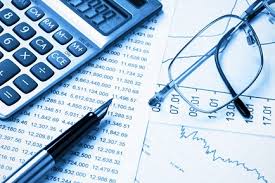 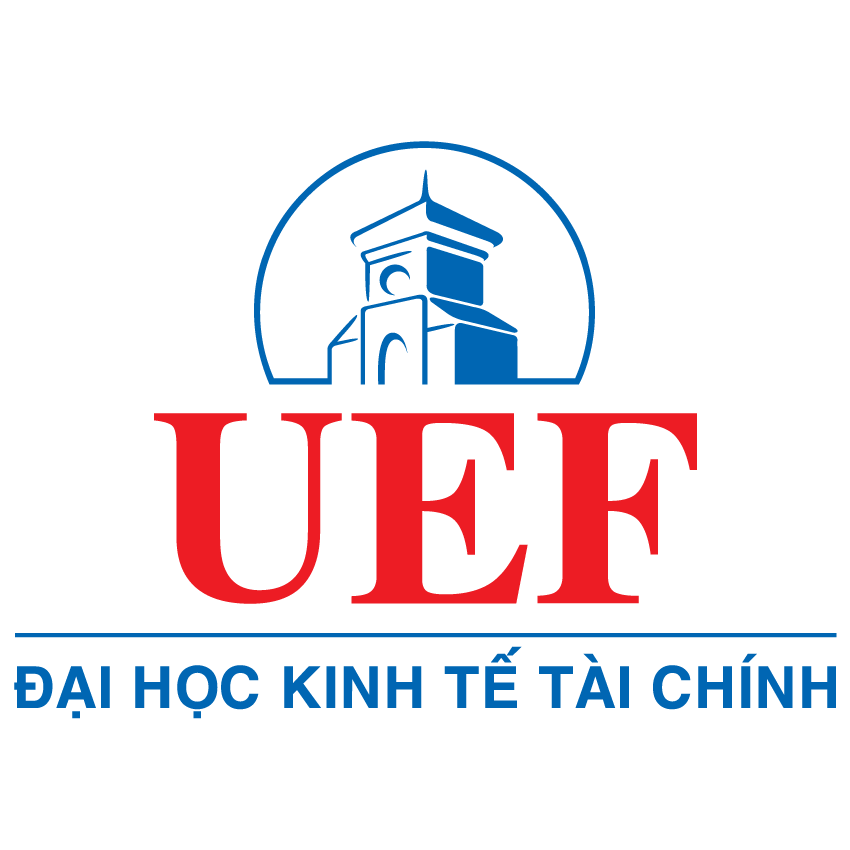 Nhật kýTHỰC TẬP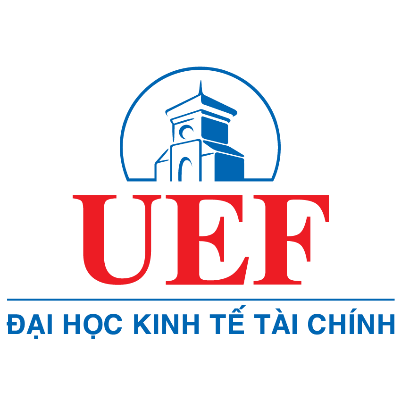 KHOA: ………………………………………………………NHẬT KÝ THỰC TẬPĐơn vị thực tập	: 	Địa chỉ	: 	Cán bộ HD	: 		Điện thoại: ……………………… Email: 	Giảng viên HD	: 		Điện thoại: ……………………… Email: 	Sinh viên	: ………………………………………………… Mã số SV: ………………		Điện thoại: ……………………… Email: 	Ngành đào tạo	: 	Thời gian thực tập:  từ  ……/……./………….. đến ngày ……/……./…………..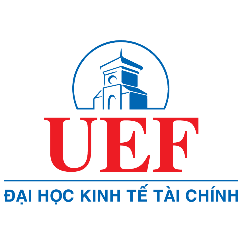 NHẬT KÝ THỰC TẬP             .         NHẬT KÝ THỰC TẬP             .         Tuần lễ: 01Tuần lễ: 01Công việc thực hiệnCông việc thực hiệnKết quả thực hiện (sinh viên tự đánh giá)ThứNgàyCông việc thực hiệnCông việc thực hiệnKết quả thực hiện (sinh viên tự đánh giá)ThứHai/ThứBa/ThứTư/ThứNăm/ThứSáu/ThứBảy/Nhận xét của Cán bộ hướng dẫn:…………………………………………………………………….…………………………………………………………………….…………………………………………………………………….…………………………………………………………………….Ký xác nhận: Nhận xét của Cán bộ hướng dẫn:…………………………………………………………………….…………………………………………………………………….…………………………………………………………………….…………………………………………………………………….Ký xác nhận: Nhận xét của Cán bộ hướng dẫn:…………………………………………………………………….…………………………………………………………………….…………………………………………………………………….…………………………………………………………………….Ký xác nhận: Ý kiến của Giảng viên hướng dẫn:…………………………………………………………………….…………………………………………………………………….…………………………………………………………………….…………………………………………………………………….Ký xác nhận:Ý kiến của Giảng viên hướng dẫn:…………………………………………………………………….…………………………………………………………………….…………………………………………………………………….…………………………………………………………………….Ký xác nhận:NHẬT KÝ THỰC TẬP             .         NHẬT KÝ THỰC TẬP             .         Tuần lễ: 02Tuần lễ: 02Công việc thực hiệnCông việc thực hiệnKết quả thực hiện (sinh viên tự đánh giá)ThứNgàyCông việc thực hiệnCông việc thực hiệnKết quả thực hiện (sinh viên tự đánh giá)ThứHai/ThứBa/ThứTư/ThứNăm/ThứSáu/ThứBảy/Nhận xét của Cán bộ hướng dẫn:…………………………………………………………………….…………………………………………………………………….…………………………………………………………………….…………………………………………………………………….Ký xác nhận: Nhận xét của Cán bộ hướng dẫn:…………………………………………………………………….…………………………………………………………………….…………………………………………………………………….…………………………………………………………………….Ký xác nhận: Nhận xét của Cán bộ hướng dẫn:…………………………………………………………………….…………………………………………………………………….…………………………………………………………………….…………………………………………………………………….Ký xác nhận: Ý kiến của Giảng viên hướng dẫn:…………………………………………………………………….…………………………………………………………………….…………………………………………………………………….…………………………………………………………………….Ký xác nhận:Ý kiến của Giảng viên hướng dẫn:…………………………………………………………………….…………………………………………………………………….…………………………………………………………………….…………………………………………………………………….Ký xác nhận:NHẬT KÝ THỰC TẬP             .         NHẬT KÝ THỰC TẬP             .         Tuần lễ: 03Tuần lễ: 03Công việc thực hiệnCông việc thực hiệnKết quả thực hiện (sinh viên tự đánh giá)ThứNgàyCông việc thực hiệnCông việc thực hiệnKết quả thực hiện (sinh viên tự đánh giá)ThứHai/ThứBa/ThứTư/ThứNăm/ThứSáu/ThứBảy/Nhận xét của Cán bộ hướng dẫn:…………………………………………………………………….…………………………………………………………………….…………………………………………………………………….…………………………………………………………………….Ký xác nhận: Nhận xét của Cán bộ hướng dẫn:…………………………………………………………………….…………………………………………………………………….…………………………………………………………………….…………………………………………………………………….Ký xác nhận: Nhận xét của Cán bộ hướng dẫn:…………………………………………………………………….…………………………………………………………………….…………………………………………………………………….…………………………………………………………………….Ký xác nhận: Ý kiến của Giảng viên hướng dẫn:…………………………………………………………………….…………………………………………………………………….…………………………………………………………………….…………………………………………………………………….Ký xác nhận:Ý kiến của Giảng viên hướng dẫn:…………………………………………………………………….…………………………………………………………………….…………………………………………………………………….…………………………………………………………………….Ký xác nhận:NHẬT KÝ THỰC TẬP             .         NHẬT KÝ THỰC TẬP             .         Tuần lễ: 04Tuần lễ: 04Công việc thực hiệnCông việc thực hiệnKết quả thực hiện (sinh viên tự đánh giá)ThứNgàyCông việc thực hiệnCông việc thực hiệnKết quả thực hiện (sinh viên tự đánh giá)ThứHai/ThứBa/ThứTư/ThứNăm/ThứSáu/ThứBảy/Nhận xét của Cán bộ hướng dẫn:…………………………………………………………………….…………………………………………………………………….…………………………………………………………………….…………………………………………………………………….Ký xác nhận: Nhận xét của Cán bộ hướng dẫn:…………………………………………………………………….…………………………………………………………………….…………………………………………………………………….…………………………………………………………………….Ký xác nhận: Nhận xét của Cán bộ hướng dẫn:…………………………………………………………………….…………………………………………………………………….…………………………………………………………………….…………………………………………………………………….Ký xác nhận: Ý kiến của Giảng viên hướng dẫn:…………………………………………………………………….…………………………………………………………………….…………………………………………………………………….…………………………………………………………………….Ký xác nhận:Ý kiến của Giảng viên hướng dẫn:…………………………………………………………………….…………………………………………………………………….…………………………………………………………………….…………………………………………………………………….Ký xác nhận:NHẬT KÝ THỰC TẬP             .         NHẬT KÝ THỰC TẬP             .         Tuần lễ: 05Tuần lễ: 05Công việc thực hiệnCông việc thực hiệnKết quả thực hiện (sinh viên tự đánh giá)ThứNgàyCông việc thực hiệnCông việc thực hiệnKết quả thực hiện (sinh viên tự đánh giá)ThứHai/ThứBa/ThứTư/ThứNăm/ThứSáu/ThứBảy/Nhận xét của Cán bộ hướng dẫn:…………………………………………………………………….…………………………………………………………………….…………………………………………………………………….…………………………………………………………………….Ký xác nhận: Nhận xét của Cán bộ hướng dẫn:…………………………………………………………………….…………………………………………………………………….…………………………………………………………………….…………………………………………………………………….Ký xác nhận: Nhận xét của Cán bộ hướng dẫn:…………………………………………………………………….…………………………………………………………………….…………………………………………………………………….…………………………………………………………………….Ký xác nhận: Ý kiến của Giảng viên hướng dẫn:…………………………………………………………………….…………………………………………………………………….…………………………………………………………………….…………………………………………………………………….Ký xác nhận:Ý kiến của Giảng viên hướng dẫn:…………………………………………………………………….…………………………………………………………………….…………………………………………………………………….…………………………………………………………………….Ký xác nhận:NHẬT KÝ THỰC TẬP             .         NHẬT KÝ THỰC TẬP             .         Tuần lễ: 06Tuần lễ: 06Công việc thực hiệnCông việc thực hiệnKết quả thực hiện (sinh viên tự đánh giá)ThứNgàyCông việc thực hiệnCông việc thực hiệnKết quả thực hiện (sinh viên tự đánh giá)ThứHai/ThứBa/ThứTư/ThứNăm/ThứSáu/ThứBảy/Nhận xét của Cán bộ hướng dẫn:…………………………………………………………………….…………………………………………………………………….…………………………………………………………………….…………………………………………………………………….Ký xác nhận: Nhận xét của Cán bộ hướng dẫn:…………………………………………………………………….…………………………………………………………………….…………………………………………………………………….…………………………………………………………………….Ký xác nhận: Nhận xét của Cán bộ hướng dẫn:…………………………………………………………………….…………………………………………………………………….…………………………………………………………………….…………………………………………………………………….Ký xác nhận: Ý kiến của Giảng viên hướng dẫn:…………………………………………………………………….…………………………………………………………………….…………………………………………………………………….…………………………………………………………………….Ký xác nhận:Ý kiến của Giảng viên hướng dẫn:…………………………………………………………………….…………………………………………………………………….…………………………………………………………………….…………………………………………………………………….Ký xác nhận:NHẬT KÝ THỰC TẬP             .         NHẬT KÝ THỰC TẬP             .         Tuần lễ: 07Tuần lễ: 07Công việc thực hiệnCông việc thực hiệnKết quả thực hiện (sinh viên tự đánh giá)ThứNgàyCông việc thực hiệnCông việc thực hiệnKết quả thực hiện (sinh viên tự đánh giá)ThứHai/ThứBa/ThứTư/ThứNăm/ThứSáu/ThứBảy/Nhận xét của Cán bộ hướng dẫn:…………………………………………………………………….…………………………………………………………………….…………………………………………………………………….…………………………………………………………………….Ký xác nhận: Nhận xét của Cán bộ hướng dẫn:…………………………………………………………………….…………………………………………………………………….…………………………………………………………………….…………………………………………………………………….Ký xác nhận: Nhận xét của Cán bộ hướng dẫn:…………………………………………………………………….…………………………………………………………………….…………………………………………………………………….…………………………………………………………………….Ký xác nhận: Ý kiến của Giảng viên hướng dẫn:…………………………………………………………………….…………………………………………………………………….…………………………………………………………………….…………………………………………………………………….Ký xác nhận:Ý kiến của Giảng viên hướng dẫn:…………………………………………………………………….…………………………………………………………………….…………………………………………………………………….…………………………………………………………………….Ký xác nhận:NHẬT KÝ THỰC TẬP             .         NHẬT KÝ THỰC TẬP             .         Tuần lễ: 08Tuần lễ: 08Công việc thực hiệnCông việc thực hiệnKết quả thực hiện (sinh viên tự đánh giá)ThứNgàyCông việc thực hiệnCông việc thực hiệnKết quả thực hiện (sinh viên tự đánh giá)ThứHai/ThứBa/ThứTư/ThứNăm/ThứSáu/ThứBảy/Nhận xét của Cán bộ hướng dẫn:…………………………………………………………………….…………………………………………………………………….…………………………………………………………………….…………………………………………………………………….Ký xác nhận: Nhận xét của Cán bộ hướng dẫn:…………………………………………………………………….…………………………………………………………………….…………………………………………………………………….…………………………………………………………………….Ký xác nhận: Nhận xét của Cán bộ hướng dẫn:…………………………………………………………………….…………………………………………………………………….…………………………………………………………………….…………………………………………………………………….Ký xác nhận: Ý kiến của Giảng viên hướng dẫn:…………………………………………………………………….…………………………………………………………………….…………………………………………………………………….…………………………………………………………………….Ký xác nhận:Ý kiến của Giảng viên hướng dẫn:…………………………………………………………………….…………………………………………………………………….…………………………………………………………………….…………………………………………………………………….Ký xác nhận:NHẬT KÝ THỰC TẬP             .         NHẬT KÝ THỰC TẬP             .         Tuần lễ: 09Tuần lễ: 09Công việc thực hiệnCông việc thực hiệnKết quả thực hiện (sinh viên tự đánh giá)ThứNgàyCông việc thực hiệnCông việc thực hiệnKết quả thực hiện (sinh viên tự đánh giá)ThứHai/ThứBa/ThứTư/ThứNăm/ThứSáu/ThứBảy/Nhận xét của Cán bộ hướng dẫn:…………………………………………………………………….…………………………………………………………………….…………………………………………………………………….…………………………………………………………………….Ký xác nhận: Nhận xét của Cán bộ hướng dẫn:…………………………………………………………………….…………………………………………………………………….…………………………………………………………………….…………………………………………………………………….Ký xác nhận: Nhận xét của Cán bộ hướng dẫn:…………………………………………………………………….…………………………………………………………………….…………………………………………………………………….…………………………………………………………………….Ký xác nhận: Ý kiến của Giảng viên hướng dẫn:…………………………………………………………………….…………………………………………………………………….…………………………………………………………………….…………………………………………………………………….Ký xác nhận:Ý kiến của Giảng viên hướng dẫn:…………………………………………………………………….…………………………………………………………………….…………………………………………………………………….…………………………………………………………………….Ký xác nhận:NHẬT KÝ THỰC TẬP             .         NHẬT KÝ THỰC TẬP             .         Tuần lễ: 10Tuần lễ: 10Công việc thực hiệnCông việc thực hiệnKết quả thực hiện (sinh viên tự đánh giá)ThứNgàyCông việc thực hiệnCông việc thực hiệnKết quả thực hiện (sinh viên tự đánh giá)ThứHai/ThứBa/ThứTư/ThứNăm/ThứSáu/ThứBảy/Nhận xét của Cán bộ hướng dẫn:…………………………………………………………………….…………………………………………………………………….…………………………………………………………………….…………………………………………………………………….Ký xác nhận: Nhận xét của Cán bộ hướng dẫn:…………………………………………………………………….…………………………………………………………………….…………………………………………………………………….…………………………………………………………………….Ký xác nhận: Nhận xét của Cán bộ hướng dẫn:…………………………………………………………………….…………………………………………………………………….…………………………………………………………………….…………………………………………………………………….Ký xác nhận: Ý kiến của Giảng viên hướng dẫn:…………………………………………………………………….…………………………………………………………………….…………………………………………………………………….…………………………………………………………………….Ký xác nhận:Ý kiến của Giảng viên hướng dẫn:…………………………………………………………………….…………………………………………………………………….…………………………………………………………………….…………………………………………………………………….Ký xác nhận:NHẬT KÝ THỰC TẬP             .         NHẬT KÝ THỰC TẬP             .         Tuần lễ: 11Tuần lễ: 11Công việc thực hiệnCông việc thực hiệnKết quả thực hiện (sinh viên tự đánh giá)ThứNgàyCông việc thực hiệnCông việc thực hiệnKết quả thực hiện (sinh viên tự đánh giá)ThứHai/ThứBa/ThứTư/ThứNăm/ThứSáu/ThứBảy/Nhận xét của Cán bộ hướng dẫn:…………………………………………………………………….…………………………………………………………………….…………………………………………………………………….…………………………………………………………………….Ký xác nhận: Nhận xét của Cán bộ hướng dẫn:…………………………………………………………………….…………………………………………………………………….…………………………………………………………………….…………………………………………………………………….Ký xác nhận: Nhận xét của Cán bộ hướng dẫn:…………………………………………………………………….…………………………………………………………………….…………………………………………………………………….…………………………………………………………………….Ký xác nhận: Ý kiến của Giảng viên hướng dẫn:…………………………………………………………………….…………………………………………………………………….…………………………………………………………………….…………………………………………………………………….Ký xác nhận:Ý kiến của Giảng viên hướng dẫn:…………………………………………………………………….…………………………………………………………………….…………………………………………………………………….…………………………………………………………………….Ký xác nhận:NHẬT KÝ THỰC TẬP             .         NHẬT KÝ THỰC TẬP             .         Tuần lễ: 12Tuần lễ: 12Công việc thực hiệnCông việc thực hiệnKết quả thực hiện (sinh viên tự đánh giá)ThứNgàyCông việc thực hiệnCông việc thực hiệnKết quả thực hiện (sinh viên tự đánh giá)ThứHai/ThứBa/ThứTư/ThứNăm/ThứSáu/ThứBảy/Nhận xét của Cán bộ hướng dẫn:…………………………………………………………………….…………………………………………………………………….…………………………………………………………………….…………………………………………………………………….Ký xác nhận: Nhận xét của Cán bộ hướng dẫn:…………………………………………………………………….…………………………………………………………………….…………………………………………………………………….…………………………………………………………………….Ký xác nhận: Nhận xét của Cán bộ hướng dẫn:…………………………………………………………………….…………………………………………………………………….…………………………………………………………………….…………………………………………………………………….Ký xác nhận: Ý kiến của Giảng viên hướng dẫn:…………………………………………………………………….…………………………………………………………………….…………………………………………………………………….…………………………………………………………………….Ký xác nhận:Ý kiến của Giảng viên hướng dẫn:…………………………………………………………………….…………………………………………………………………….…………………………………………………………………….…………………………………………………………………….Ký xác nhận:NHẬT KÝ THỰC TẬP             .         NHẬT KÝ THỰC TẬP             .         Tuần lễ: 13Tuần lễ: 13Công việc thực hiệnCông việc thực hiệnKết quả thực hiện (sinh viên tự đánh giá)ThứNgàyCông việc thực hiệnCông việc thực hiệnKết quả thực hiện (sinh viên tự đánh giá)ThứHai/ThứBa/ThứTư/ThứNăm/ThứSáu/ThứBảy/Nhận xét của Cán bộ hướng dẫn:…………………………………………………………………….…………………………………………………………………….…………………………………………………………………….…………………………………………………………………….Ký xác nhận: Nhận xét của Cán bộ hướng dẫn:…………………………………………………………………….…………………………………………………………………….…………………………………………………………………….…………………………………………………………………….Ký xác nhận: Nhận xét của Cán bộ hướng dẫn:…………………………………………………………………….…………………………………………………………………….…………………………………………………………………….…………………………………………………………………….Ký xác nhận: Ý kiến của Giảng viên hướng dẫn:…………………………………………………………………….…………………………………………………………………….…………………………………………………………………….…………………………………………………………………….Ký xác nhận:Ý kiến của Giảng viên hướng dẫn:…………………………………………………………………….…………………………………………………………………….…………………………………………………………………….…………………………………………………………………….Ký xác nhận:NHẬT KÝ THỰC TẬP             .         NHẬT KÝ THỰC TẬP             .         Tuần lễ: 14Tuần lễ: 14Công việc thực hiệnCông việc thực hiệnKết quả thực hiện (sinh viên tự đánh giá)ThứNgàyCông việc thực hiệnCông việc thực hiệnKết quả thực hiện (sinh viên tự đánh giá)ThứHai/ThứBa/ThứTư/ThứNăm/ThứSáu/ThứBảy/Nhận xét của Cán bộ hướng dẫn:…………………………………………………………………….…………………………………………………………………….…………………………………………………………………….…………………………………………………………………….Ký xác nhận: Nhận xét của Cán bộ hướng dẫn:…………………………………………………………………….…………………………………………………………………….…………………………………………………………………….…………………………………………………………………….Ký xác nhận: Nhận xét của Cán bộ hướng dẫn:…………………………………………………………………….…………………………………………………………………….…………………………………………………………………….…………………………………………………………………….Ký xác nhận: Ý kiến của Giảng viên hướng dẫn:…………………………………………………………………….…………………………………………………………………….…………………………………………………………………….…………………………………………………………………….Ký xác nhận:Ý kiến của Giảng viên hướng dẫn:…………………………………………………………………….…………………………………………………………………….…………………………………………………………………….…………………………………………………………………….Ký xác nhận:NHẬT KÝ THỰC TẬP             .         NHẬT KÝ THỰC TẬP             .         Tuần lễ: 15Tuần lễ: 15Công việc thực hiệnCông việc thực hiệnKết quả thực hiện (sinh viên tự đánh giá)ThứNgàyCông việc thực hiệnCông việc thực hiệnKết quả thực hiện (sinh viên tự đánh giá)ThứHai/ThứBa/ThứTư/ThứNăm/ThứSáu/ThứBảy/Nhận xét của Cán bộ hướng dẫn:…………………………………………………………………….…………………………………………………………………….…………………………………………………………………….…………………………………………………………………….Ký xác nhận: Nhận xét của Cán bộ hướng dẫn:…………………………………………………………………….…………………………………………………………………….…………………………………………………………………….…………………………………………………………………….Ký xác nhận: Nhận xét của Cán bộ hướng dẫn:…………………………………………………………………….…………………………………………………………………….…………………………………………………………………….…………………………………………………………………….Ký xác nhận: Ý kiến của Giảng viên hướng dẫn:…………………………………………………………………….…………………………………………………………………….…………………………………………………………………….…………………………………………………………………….Ký xác nhận:Ý kiến của Giảng viên hướng dẫn:…………………………………………………………………….…………………………………………………………………….…………………………………………………………………….…………………………………………………………………….Ký xác nhận:NHẬT KÝ THỰC TẬP             .         NHẬT KÝ THỰC TẬP             .         Tuần lễ: 16Tuần lễ: 16Công việc thực hiệnCông việc thực hiệnKết quả thực hiện (sinh viên tự đánh giá)ThứNgàyCông việc thực hiệnCông việc thực hiệnKết quả thực hiện (sinh viên tự đánh giá)ThứHai/ThứBa/ThứTư/ThứNăm/ThứSáu/ThứBảy/Nhận xét của Cán bộ hướng dẫn:…………………………………………………………………….…………………………………………………………………….…………………………………………………………………….…………………………………………………………………….Ký xác nhận: Nhận xét của Cán bộ hướng dẫn:…………………………………………………………………….…………………………………………………………………….…………………………………………………………………….…………………………………………………………………….Ký xác nhận: Nhận xét của Cán bộ hướng dẫn:…………………………………………………………………….…………………………………………………………………….…………………………………………………………………….…………………………………………………………………….Ký xác nhận: Ý kiến của Giảng viên hướng dẫn:…………………………………………………………………….…………………………………………………………………….…………………………………………………………………….…………………………………………………………………….Ký xác nhận:Ý kiến của Giảng viên hướng dẫn:…………………………………………………………………….…………………………………………………………………….…………………………………………………………………….…………………………………………………………………….Ký xác nhận:NHẬT KÝ THỰC TẬP             .         NHẬN XÉT CUỐI ĐỢT THỰC TẬPNHẬN XÉT CUỐI ĐỢT THỰC TẬPNHẬN XÉT CỦA CÁN BỘ HƯỚNG DẪN THỰC TẾ :NHẬN XÉT CỦA CÁN BỘ HƯỚNG DẪN THỰC TẾ :.....................................................................................................................................................................................................................................................................................................................................................................................................................................................................................................................................................................................................................................................................................................................................................................................................................................................................................................................................................................................................................................................................................................................................................................................................................................................................................................XÁC NHẬN CỦA ĐƠN VỊ THỰC TẬP	CÁN BỘ HƯỚNG DẪN        (Ký tên và đóng dấu)	(Ký và ghi rõ họ tên).....................................................................................................................................................................................................................................................................................................................................................................................................................................................................................................................................................................................................................................................................................................................................................................................................................................................................................................................................................................................................................................................................................................................................................................................................................................................................................................XÁC NHẬN CỦA ĐƠN VỊ THỰC TẬP	CÁN BỘ HƯỚNG DẪN        (Ký tên và đóng dấu)	(Ký và ghi rõ họ tên)NHẬN XÉT CỦA GIẢNG VIÊN HƯỚNG DẪN :NHẬN XÉT CỦA GIẢNG VIÊN HƯỚNG DẪN :.....................................................................................................................................................................................................................................................................................................................................................................................................................................................................................................................................................................................................................................................................................................................................................................................................................................................................................................................................................................................................................................................................................................................................................................................................................................................................................................	GIẢNG VIÊN HƯỚNG DẪN	(Ký và ghi rõ họ tên).....................................................................................................................................................................................................................................................................................................................................................................................................................................................................................................................................................................................................................................................................................................................................................................................................................................................................................................................................................................................................................................................................................................................................................................................................................................................................................................	GIẢNG VIÊN HƯỚNG DẪN	(Ký và ghi rõ họ tên)